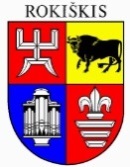 ROKIŠKIO RAJONO SAVIVALDYBĖS TARYBASPRENDIMASDĖL PRITARIMO DALYVAUTI PROJEKTE IR PARTNERYSTĖS SUTARTIES PASIRAŠYMO2023 m. lapkričio 30 d. Nr. RokiškisVadovaudamasi Lietuvos Respublikos vietos savivaldos įstatymo 6 straipsnio 38 punktu, 15 straipsnio 4 dalimi, 2022–2030 metų plėtros programos valdytojos Lietuvos Respublikos ekonomikos ir inovacijų ministerijos ekonomikos transformacijos ir konkurencingumo plėtros programos pažangos priemonės Nr. 05-001-01-08-09 „Skatinti verslumą ir kurti paskatas įmonių augimui“ aprašo, patvirtinto Lietuvos Respublikos ekonomikos ir inovacijų ministro 2022 m. liepos 25 d. įsakymu Nr. 4-889 „Dėl 2022–2030 metų plėtros programos valdytojos Lietuvos Respublikos ekonomikos ir inovacijų ministerijos ekonomikos transformacijos ir konkurencingumo plėtros programos pažangos priemonės Nr. 05-001-01-08-09 „Skatinti verslumą ir kurti paskatas įmonių augimui“ aprašo patvirtinimo“, 2 priedo 2.2.2, 2.5.6, 2.5.8 ir 5.4 papunkčiais, Rokiškio rajono savivaldybės vardu sudaromų sutarčių pasirašymo tvarkos aprašo, patvirtinto Rokiškio rajono savivaldybės tarybos 2019 m. balandžio 26 d. sprendimu Nr. TS-109 „Dėl Rokiškio rajono savivaldybės vardu sudaromų sutarčių pasirašymo tvarkos aprašo patvirtinimo”, 3.7 papunkčiu ir 6 punktu bei Rokiškio rajono savivaldybės projektų rengimo ir įgyvendinimo koordinavimo grupės 2022 m. spalio 23 d. posėdžio protokolu Nr. ĮP-17 ir siekdama prisidėti prie Rokiškio rajono savivaldybės strateginio plėtros plano iki 2030 metų įgyvendinimo bei pritraukti Europos Sąjungos finansavimą, Rokiškio rajono savivaldybės taryba nusprendžia:  Pritarti Rokiškio rajono savivaldybės bendradarbiaujant su VšĮ Inovacijų agentūra dalyvavimui partnerio teisėmis projekte „Inkubavimo, konsultavimo, mentorystės ir tinklaveikos programų vystymas, skatinant pradedančiųjų SVV subjektų kūrimąsi ir augimą regionuose“ (toliau – Projektas) pagal 2022–2023 metų programos valdytojos Lietuvos Respublikos ekonomikos ir inovacijų ministerijos ekonomikos transformacijos ir konkurencingumo plėtros programos pažangos priemonės Nr. 05-001-01-08-09 ,,Skatinti verslumą ir kurti paskatas įmonių augimui“ kvietimą ir partnerystės sutarties projektui (pridedama).Įgalioti Rokiškio rajono savivaldybės merą pasirašyti, pakeisti, nutraukti Projekto partnerystės sutartį su VšĮ Inovacijų agentūra dėl bendradarbiavimo įgyvendinant 1 punkte įvardytą projektą.Skirti iš Rokiškio rajono savivaldybės biudžeto iš dalies projektui finansuoti iki 15 proc.nuo tinkamų finansuoti projekto išlaidų, numatant savivaldybės biudžete 2024–2026 m. laikotarpiu projekto partnerio prisidėjimo lėšas.Įsipareigoti padengti netinkamas finansuoti, tačiau 1 punkte įvardytam projektui įgyvendinti būtinas išlaidas, kurių nepadengia projektui skiriamas finansavimas.		Sprendimas per vieną mėnesį gali būti skundžiamas Lietuvos administracinių ginčų komisijos Panevėžio apygardos skyriui (Respublikos g. 62, Panevėžys) Lietuvos Respublikos ikiteisminio administracinių ginčų nagrinėjimo tvarkos įstatymo nustatyta tvarka.Savivaldybės meras				            		Ramūnas GodeliauskasReda RuželienėSPRENDIMO PROJEKTO„DĖL PRITARIMO DALYVAVIMUI PROJEKTE IR PARTNERYSTĖS SUTARTIES PASIRAŠYMO“ AIŠKINAMASIS RAŠTAS2023-11-13Projekto rengėjas – Strateginio planavimo ir investicijų skyriaus vedėjos pavaduotoja Reda RuželienėPranešėjas komitetų ir Tarybos posėdžiuose – Strateginio planavimo ir investicijų skyriaus vedėjos pavaduotoja Reda Ruželienė1.Sprendimo projekto tikslas ir uždaviniaiParengtu rajono tarybos sprendimo projektu prašoma pritarti Rokiškio rajono savivaldybės dalyvavimui partnerio teisėmis projekte „Inkubavimo, konsultavimo, mentorystės ir tinklaveikos programų vystymas, skatinant pradedančiųjų SVV subjektų kūrimąsi ir augimą regionuose“ ir partnerystės sutarties pasirašymui bei skirti iš Rokiškio rajono savivaldybės biudžeto ne mažiau kaip 15 procentų visų tinkamų finansuoti projekto išlaidų, tenkančių Rokiškio rajono savivaldybei. Projektu bus siekiama užtikrinti individualizuotą pagalbą verslo pradžioje, teikiant verslo idėjos išgryninimo konsultacijas, padedant pasirengti rinkodaros ir pardavimų strategijas, sudaryti galimybes išsikelti pamatuojamus verslo vystymo tikslus ir tų tikslų įgyvendinimui pasitelkti verslo atstovus-mentorius bei didinant tinklaveikos galimybes, sėkmingą partnerysčių mezgimą.Planuojama, kad kiekvienais projekto įgyvendinimo metais, savivaldybėje būtų suformuojama 10–12 verslų grupė (verslas turi būti ne senesnis nei 3 metai), kuriai teikiamos mentorystė, ekspertinės konsultacijos, verslo partnerysčių mezgimo ir inkubavimo paslaugos. Planuojama, kad projekte dalyvaus ne mažiau kaip 30 SVV (per 3 metus), kurių išgyvenamumas praėjus vieniems metams po projekto bus ne mažiau kaip 95 proc. Planuojama projekto trukmė – 36 mėn. Numatoma projekto veiklų įgyvendinimo vieta – Rokiškio bendradarbystės centras „Spiečius“ (Tyzenhauzų g. 6, Rokiškis).2. Šiuo metu galiojančios ir teikiamu klausimu siūlomos naujos teisinio reguliavimo nuostatos          2022-2030 metų plėtros programos valdytojos Lietuvos Respublikos ekonomikos ir inovacijų ministerijos ekonomikos transformacijos ir konkurencingumo plėtros programos pažangos priemonės Nr. 05-001-01-08-09 „Skatinti verslumą ir kurti paskatas įmonių augimui” aprašo, patvirtinto Lietuvos Respublikos ekonomikos ir inovacijų ministro 2022 m. liepos 25 d. įsakymu Nr. 4-889 „Dėl 2022–2030 metų plėtros programos valdytojos Lietuvos Respublikos ekonomikos ir inovacijų ministerijos ekonomikos transformacijos ir konkurencingumo plėtros programos pažangos priemonės Nr. 05-001-01-08-09 „Skatinti verslumą ir kurti paskatas įmonių augimui“ aprašo patvirtinimo“ projektų finansavimo sąlygų aprašas, reglamentuojantis numatomo skirti ES finansavimo sąlygas ir kitas nuostatas.3.Laukiami rezultataiNauji verslai galės pasisemti patirties iš savo srities profesionalų-mentorių, pasitikrinti savo turimos verslo idėjos potencialą, išsigryninti verslo modelį, dalyvaujant programose užmegzti verslui naudingas partnerystes. Mentorystės programos įgyvendinimas padės pradedantiesiems verslo subjektams įgauti vertingų verslo veiklos pradžioje reikalingų praktinių žinių, tai skatins aktyviau ir greičiau įgyvendinti turimas ir naujas verslo idėjas ir padės sumažinti atskirtį regionuose.4. Lėšų poreikis ir šaltiniaiProjektas 85 proc. finansuojamas 2021–2027 m. Europos Sąjungos struktūrinių fondų lėšomis (Vidurio ir Vakarų Lietuvos regionas).  Savivaldybės indėlis (15 proc.) iš savivaldybės biudžeto sudarytų 4 tūkst. Eur (1 metams) arba 12 tūkst. Eur (3 metams). Nepaisant to, kad teikiamame sprendimo projekte yra prašoma įsipareigoti padengti netinkamas finansuoti, tačiau 1 punkte įvardytam projektui įgyvendinti būtinas išlaidas, kurių nepadengia projektui skiriamas finansavimas, pabrėžtina, kad netinkamų išlaidų nėra numatyta.5. Antikorupcinis sprendimo projekto vertinimasTeisės aktas nevertintinas antikorupciniu požiūriu. 6. Kiti sprendimui priimti reikalingi pagrindimai, skaičiavimai ar paaiškinimaiPapildomi skaičiavimai neatliekami.7.Sprendimo projekto lyginamasis variantas (jeigu teikiamas sprendimo pakeitimo projektas)-